URKUNDEFür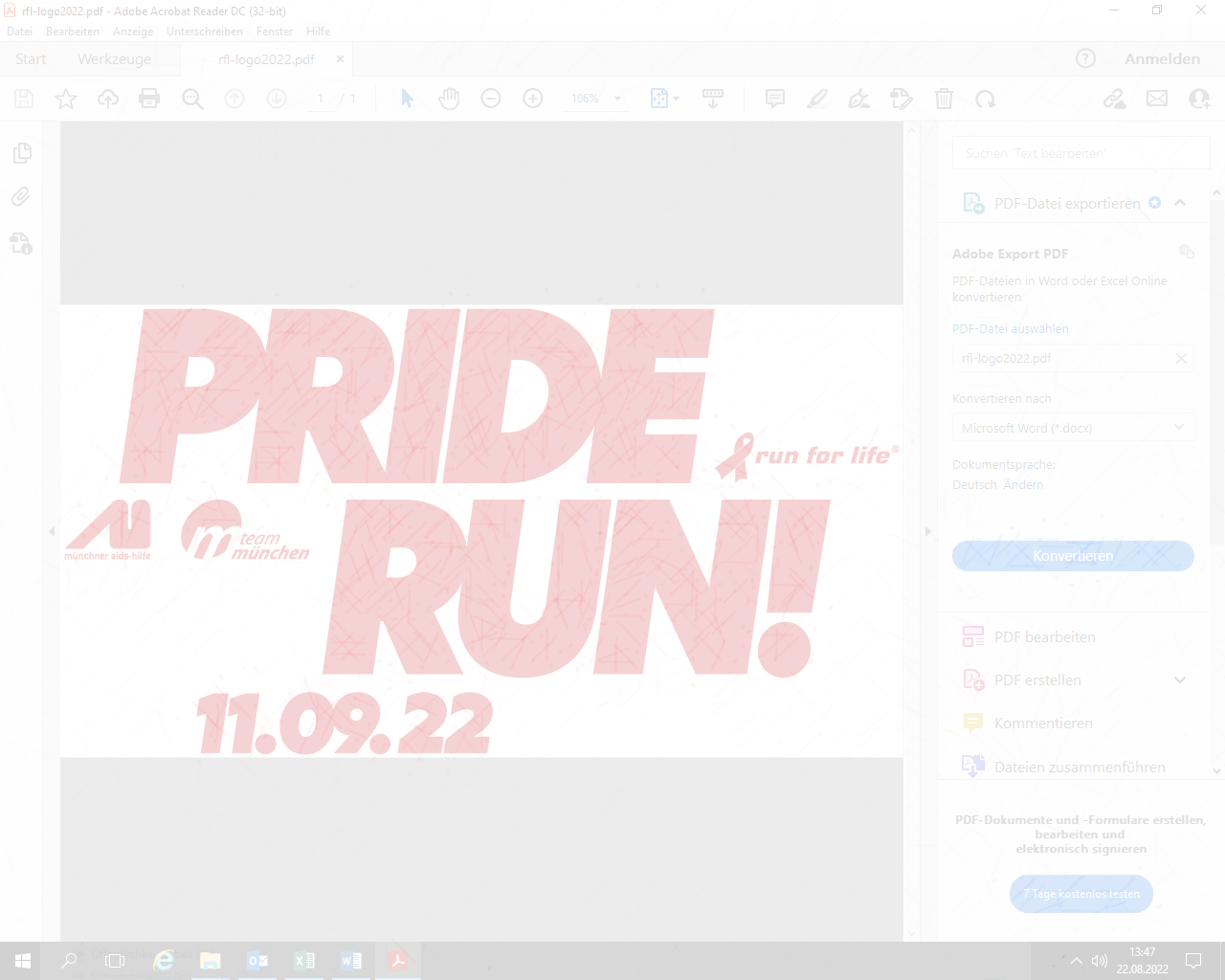 für die erfolgreiche Teilnahme amRun for Lifeder Münchner Aids-Hilfe e.V.am 11. September 2022über10 km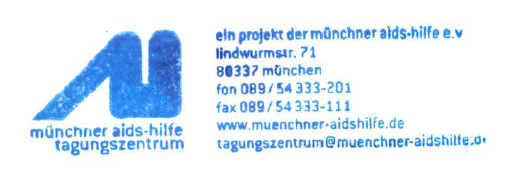 								           __________________________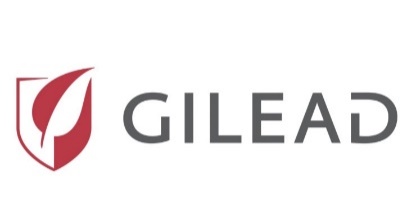 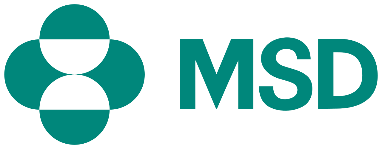 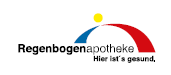 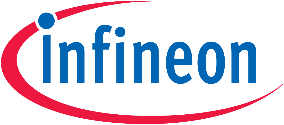 